Template C4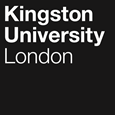 Programme SpecificationTitle of Course: BSc (Hons) Quantity Surveying This Programme Specification is designed for prospective students, current students, academic staff and employers.  It provides a concise summary of the main features of the programme and the intended learning outcomes that a typical student might reasonably be expected to achieve and demonstrate if they take full advantage of the learning opportunities that are provided.  More detailed information on the learning outcomes and content of each module can be found in the course VLE site and in individual Module Descriptors.SECTION 1: GENERAL INFORMATIONSECTION 2: THE COURSEAims of the CourseThe general aim of the course is:To equip graduates with the necessary skills and knowledge needed to be able to manage a construction project from inception and design through occupation, working towards cost-efficient, safely and on time whilst gaining the necessary employability skills such as problem-solving, digital competence and adaptability enabling graduates to follow careers in related professional disciplines.More specific aims of the course are: To produce graduates with a breadth and depth of knowledge and a thorough comprehension of the key aspects of the construction industry within a business perspective.To understand and advise on the procurement process and be able to play a key advisory role within the decision-making team.To develop a critical knowledge of the theory and practice of estimating, cost planning and pricing taking due account of risks and life cycle costs.To furnish students with a sound working knowledge of existing and emerging measurement techniques including the ability to measure complex structures, and the role of IT within measurement.To allow students to develop analytical skills and an ability to evaluate evidence and assumptions to reach sound judgements and communicate these effectively.To provide quantity surveying graduates to the construction industry who have a creative approach to the solution of problems and the requisite technical skills to realise these solutions.To furnish graduates with a firm grasp of Sustainability and Health and Safety within the context of their discipline.To provide graduates with reflective skills to recognise the need to continually develop themselves in order to exercise their professional judgement.To develop the understanding, knowledge, and skills to become, after appropriate further practical experience, competent practitioners of quantity surveying.To equip students with the research skills required for postgraduate study and the employability skills required for work in the construction and related industries.Intended Learning OutcomesThe course outcomes are referenced to the relevant QAA subject benchmarks QAA subject benchmarks for Land, Construction, Real Estate and Surveying (2019) and the Frameworks for Higher Education Qualifications of UK Degree-Awarding Bodies (2014) And relate to the typical student.  The course provides opportunities for students to develop and demonstrate knowledge and understanding specific to the subject, key skills, and graduate attributes in the following areas:Programme Learning OutcomesIn addition to the programme learning outcomes identified overleaf, the programme of study defined in this programme specification will allow students to develop a range of key skills as listed in the following Graduate and Academic Success Framework: Key Skills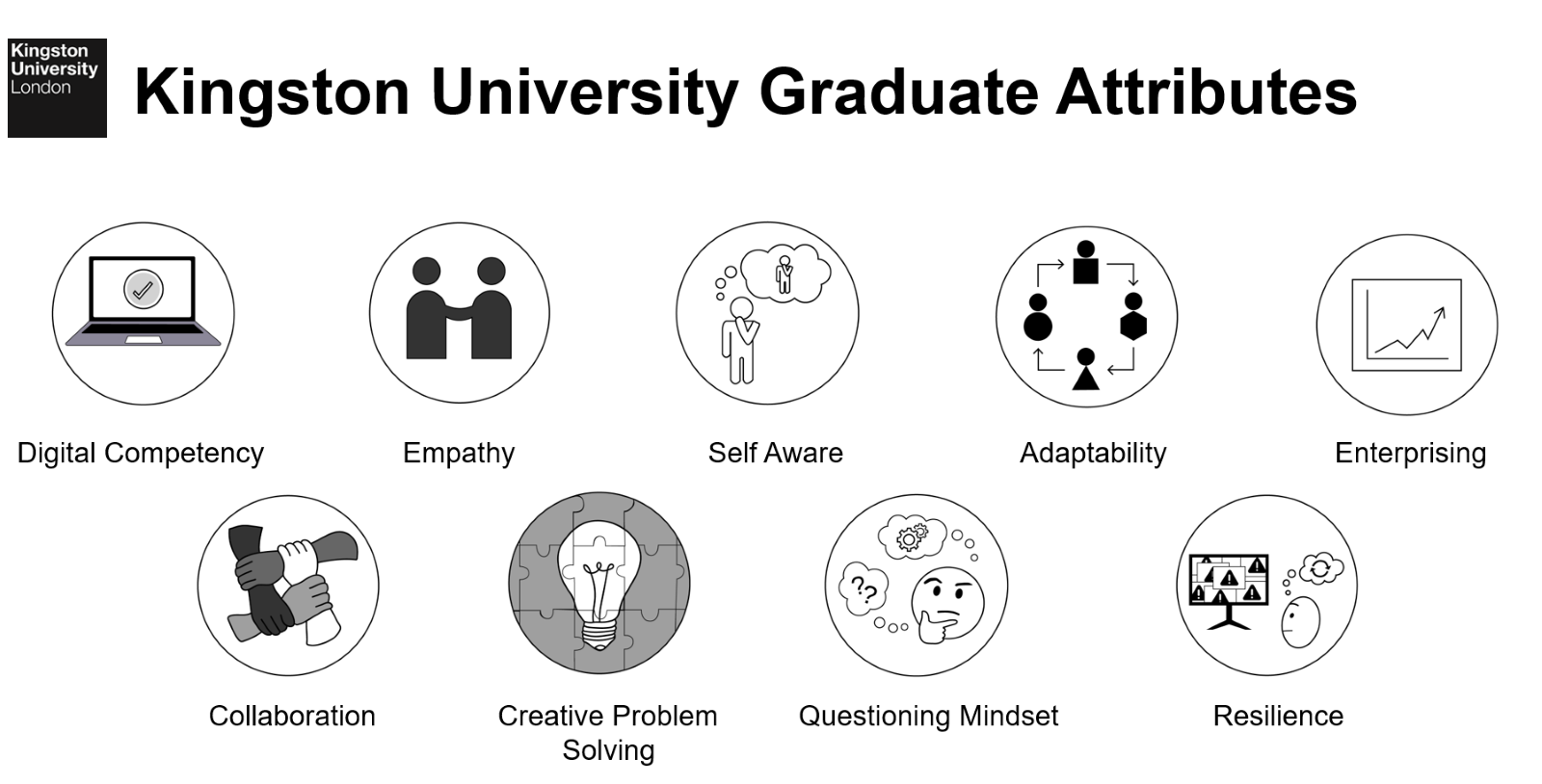 Outline Programme StructureFull details of each module will be provided in module descriptors and student module guides.  Note: As per GR5 within the general regulations, the University aims to ensure that all option modules listed below are delivered. However, for various reasons, such as demand, the availability of option modules may vary from year to year or between teaching blocks. The University will notify students by email as soon as these circumstances arise.Level 4 (all core)Progression to Level 5 requires 120 credits including passes in all Level 4 modules.This course permits progression from level 4 to level 5 with 90 credits at level 4 or above. The outstanding 30 credits from level 4 can be trailed into level 5 and must be passed before progression to level 6. Students exiting the course at this point who have successfully completed 120 credits at level 4 or above are eligible for the award of Certificate of Higher Education in Quantity Surveying.Level 5 (all core)Progression to level 6 requires 120 credits including passes in all Level 5 modules.This course permits progression from level 5 to level 6 with 90 credits at level 5 or above. The outstanding 30 credits from level 5 can be trailed into level 6.Students exiting the programme at this point who have successfully completed 120 credits at level 5 or above are eligible for the award of Diploma of Higher Education in Quantity Surveying.Level 6 (all core)Level 6 requires the completion of all modules to give 120 credits and qualify for BSc (Hons) Quantity Surveying.Principles of Teaching, Learning and Assessment The BSc (Hons) Quantity Surveying Course has been designed, considering the Kingston University Curriculum Design Principles to help develop students into graduates that are professional, thoughtful, creative, resilient, proactive and globally aware independent, equipping them to be lifelong learners.Overarching principlesAll students on the programme are working towards a professional career in which they must be able to exercise judgement, communicate with clients and the public and throughout take an ethical approach to all that they do; we also encourage them through the design and execution of the curriculum to be both knowledgeable in terms of how sustainability principles apply to their own field but also develop a responsible attitude towards the role that built environment professionals can play in helping to manage resources in ways which promote environmental sustainability, good governance, respect for people, well-being and the pursuit of economic goals. The Future Skills Framework are embedded across the curriculum through Navigate programme (15 credits at each level) starting CE4021 Navigate for Professional Engineer (Level 4), EG5016 Exploring Engineering Project Management (Level 5) and EG6026 Apply Business Management (Level 6), ensuring graduates develop the sills, experience, and opportunities to thrive in their careers. These professional and personal development such as communication, problem-solving, critical thinking, and creative thinking skills employers most value, anchored in the curriculum as credit-bearing. The role of teaching and assessment is to underpin student learning and throughout the programme the strategy is to engage students with a wide range of activities that enable them to develop the knowledge and skills that they will need as practitioners alongside their knowledge base. The student should, as far as practicable, be empowered to take control of their learning but be supported strongly through the process. It follows that as the student progresses through the levels the emphasis will be from lecturer-led to student-led work though lectures will feature at all levels of the programme.  In delivering on this principle, much of the teaching related to knowledge and understanding will be focused on simulated real-life study and projects in which students will be led through the materials and required to develop their skills through the tasks set. Site visits are therefore key components of the strategy and support sessions aimed at skills development are an important part of the delivery strategy. Teaching & LearningA solid and comprehensive technical and professional knowledge base is non-negotiable and is delivered through lectures and seminars provided in a collaborative working environment which aims to facilitate lecturer/learner and learner-to-learner interaction across disciplines. Lectures are used to impart key information and will normally be followed up by tutorials and workshops which provide opportunities for problem-based learning (PBL), project-based learning (PjBL), flipped classrooms and game learning via a range of in-class activities including for instance scenario analysis, role-play and simulations. Module guides set out clear expectations for guided independent learning. Students will be directed to reading and Technology Enhanced Learning (TEL) packages to prepare for individual topics or sessions and also to problem sets or exercises to consolidate and test their learning afterwards.  This will be introduced at level 4. The Virtual Learning Environment (VLE) at Kingston will support learning throughout the course through a variety of TEL objects such videos, screencasts, on-line MCQs, discussion boards, and interactive teaching packages. It will also deliver teaching material such as lecture notes/presentations, problems set and worked examples to reinforces the students learning and helps them to understand how construction elements are put together. This helps support an inclusive approach as students can access learning material at their convenience and work through it at their own pace with the opportunity to pause and rewind as they wish. Teaching may be augmented by on-line discussion boards to aid understanding. We recognise that an ability to be comfortable with a range of digital media is important to employability skills and effective learning. Students also need to be computer literate and able to operate industry standard computer packages. Developing skills is also critical to successful vocational education. These skills are practical – such as the ability to design and draw building details and layouts both free hand and with the use of IT programmes such as computer aided design software.  Students will also have skills in Excel and will have developing skills in project management software programmes and in Digital Technologies such as Building Information Modelling (BIM); they will also learn to access research databases efficiently. They will develop professional skills, such as how to write and present reports on strategic advice and programmes of building works of maintenance and alteration and intellectual skills, such as resolving problems such as construction contract disputes and to debate some of the ethical and policy issues that they may face in their subsequent professional lives. The learning and assessment philosophy also places emphasis on personal skills development, through extensive use of group-based activities which develop team working skills and respect for colleagues and reflective diaries which are critical dimensions of professional practice.Future Skills and Interdisciplinary collaborationUndergraduate students on this program take two (15 credit) common modules at Level 4 with other disciplines within the school namely CE4021 Navigate for Professional Engineer. This provides opportunity to study and work with students from different disciplines is a distinct feature of the course at Kingston University. In CE4021 Navigate for Professional Engineer students will be guided to identify and take ownership of their personal academic journey through the development and application of academic skills aligned to KU Graduate Attribute and their discipline-specific professional body learning outcomes. This module enabling students to understand and begin to develop a design thinking approach to Future Skills Development. It also introduces students to key professional competencies, including the role of Professional and society, EDI and ethics. IIn addition, at Level 4, students will have the opportunity to collaborate with students from the Building Surveying and Quantity Surveying in CE4035 Introduction to Law and Regulatory Context, CE4034 Introduction to Quantification of Construction and CE4036 Introduction to Construction Technology where students will collaborate through case study, flip classroom approach and discussion through debates using practical scenario.   This CE4021 Navigate for Professional Engineer module is then scaffolded into the Level 5 in EG5016 Exploring Engineering Project Management where students will acquire skills-rich including the development of teamworking, interpersonal and interdisciplinary skills, critical self-reflection, communication and presentation, time management and the ability to organise, strategies and priorities. A key element of this module will be the participation in an inter-disciplinary design thinking project.At Level 5, building on students’ collaboration in Level 4, students in CE5032 Digital Technologies and Construction Modelling students working together for an interdisciplinary Scenario-based Learning applying digital technologies tools and data management techniques and present solutions to small scale project challenges. This provides students a realisation of the construction industry 4.0 and acquire digital competency skills, when they apply for an industrial placement. In addition, students in CE5033 Construction Technology and Environmental Services and CE5031 Procurement and Contract Administration, collaborate in a complex problem-solving with practical investigation of a real-life scenario. The EG5016 Exploring Engineering Project Management module is then further scaffolded into the Level 6 in EG6026 Applied Business Management where students will be able to demonstrate the ability to apply their developing professional skills competencies and having broad understanding of the business environment in which students working together as a team to develop business idea at Kingston University’s Bright Ideas competition. Students will evaluate the commercial impact of managerial decision with reference to Corporate and Social Responsibility (CSR) and Environmental Social and Governance (ESG). Students will participate in workshop to fully articulate their experiences to meet their lifelong learning/CPD ambitions (e.g. through mock interview practice). At Level 6, students will continue to have collaboration in CE6035 Construction Information Management System where students develop further their interdisciplinary group working through Scenario-based Learning demonstrating the range of skills and in-depth understanding of technologies tools underpin successful project delivery and at the same time embracing future trends in construction digitisation such as drones, Virtual Reality (VR) and Artificial Intelligent (AI).Focus on active learning and enhancing student engagement A feature of the learning, teaching and assessment strategy in the school is that many instructional lectures have been replaced by collaborative, problem solving or enquiry-based learning workshops and tutorials.  These require students to prepare for, and participate in, the classroom activities, rather than passively listening to the lecturer. Students are expected to engage with the guided learning to prepare for these teaching sessions and consolidate their learning after the session. These interactive sessions also provide students with opportunities for peer learning, group work and presentation practice. Give some module examples where this occurs in these sessions the lecturer facilitates learning by supporting students in creating their own knowledge and understanding. Lecturers may also introduce and summarise key concepts with short mini-lectures. Scenario-based Learning is introduced in many modules where these collaborative activities encourage students to draw on their own set of experiences and cultural backgrounds when tackling real world challenges. The use of Future Skills and Graduate Attributes through CE4021 Navigate for Professional Engineer, EG5016 Exploring Engineering Project Management and EG6026 Applied Business Management within the discipline context where at Level 4 these are linked to the Learning to Learn where students identify their learning targets from Induction to graduation; beyond the discipline at Level 5 which includes an inter-departmental team design project; beyond the university at Level 6 which is to foster a bridge to the wider professional and learning communities of practice for the student’s subject discipline and reflecting on these interaction. Active and collaborative learning is also incorporated in traditional lectures which may have question-and-answer sessions, brief student discussions, Mentimeter activities integrated into the lecture. These methods ensure that valuable contact time is focussed on the application and critical analysis of knowledge and the development of key skills such as problem solving, communication, and group-work.  The high percentage use of active learning sessions in the teaching hours is aimed at improving student engagement, creativity, confidence, and self-reliance.  The course endeavours to further secure student engagement by making students feel part of a community and increasing their sense of belonging which is supports to improved retention and progression. This is achieved by providing opportunities to interact with staff and students both socially and academically.  In addition, to the active learning sessions and group work, this is achieved through: the Personal Tutoring scheme, field work, industrial visits, extra-curricular seminars, research internships, course representative system, student ambassador work, peer mentoring, civic engagement and outreach opportunities.Practice and research-informed teachingEmbedded in our teaching and learning practice are both practice and research informed. In addition to academic staff, the teaching of specialist topics is delivered by experienced practitioners. The involvement of practitioners in our teaching delivers a range of benefits to the student experience. Practitioners can share their professional experience and bring a wealth of knowledge in relation to current and emerging issues within the respective discipline and industry-led practice. Practitioners also serve as inspiring role models for students preparing to enter practice.Our approach to research-informed teaching is largely based on the concept of research-based teaching where emphasis is on research methodologies, processes, and problems, learning in a research or inquiry-learning environment. This is in particular strongly presented in CE4036 Introduction to Construction Technology, CE5026 Design Economics and Cost Planning and CE6030 Professional Quantity Surveying Practice where students are active learners, constructing knowledge in a research environment with the guidance of academics as well as construction practitioners from the Industry. With this approach, students learn about research processes or learn in project-oriented problems by developing research skills such as ability to critical analyse and reflect, ability to organise and plan, ability to gather & analyse data. CE6026 Individual Research Project also follows this model. This places students at the heart of constructing new knowledge. It seeks to transform students from passive recipients of information to active self-motivated independent learners and researchers who are enabled to challenge existing knowledge bases and partake in the creation and dissemination of new knowledge that furthers and advances scholarship and professional practice within their discipline. There are varied manifestations of research-based teaching in the course taking several forms of experiential learning achieved through in-class problem-based learning, field work and laboratory work. These create opportunities for students to investigate and critique theory and its application and share their reflective findings with other staff and students. Research-informed teaching is also achieved through the concept of research-led teaching where research undertaken by academic staff teaching on the course, which in turn informs the design of learning activities as well as collaborative research projects involving staff and students which often result in publishable research outputs. Development of Graduate Attributes and Future SkillsThe progressive development of a range key Graduate Attributes is another feature of the course as exemplified in teamwork and development of Future Skills are effectively scaffolded from Level 4 to 6 in CE4021 Navigate for Professional Engineer, EG5016 Exploring Engineering Project Management and EG6026 Applied Business Management, where students able to plan their personal development through learning journey, critically evaluate their own personal development through reflection and to set goals and take action relating to their development. To complement the development of Graduate Attributes and Future Skills within the curriculum,  Personal tutors will encourage students to engage in a range of extra-curricular activities such as student representation, part-time work, sports and recreation,  society membership,  volunteering ; student ambassadorship, leadership and  mentoring; cultural and creative activities;   academic and professional collaboration; placement activity; enterprise activity; Careers and Employability events and opportunities.  Activity in these areas is recognised by the university’s Kingston Award Scheme. Careers and Employability Service offers a range of events, including Careers Uncovered fairs, which include employers coming to campus to promote internship, placement and graduate opportunities, Spotlight on built environment networking activities where employers and alumni are invited on campus to talk about career pathways.Assessment for LearningAssessment strategies are carefully designed to satisfy the learning outcomes of individual modules and the programme, and to comply with the University’s Curriculum Design Principles. A range of assessment methods are to enable students to demonstrate learning objectives and to demonstrate the acquisition of knowledge and skills. The varieties of assessment e.g. assessment for learning such as MCQs, digital portfolio, short in-class quiz using Canvas, Mentimeter, MS Forms or Padlet; and assessment as learning such as problem assignment, reflective active plan, video recording and client-facing report will stimulate interest and engagement in students. The assessment is designed to be authentic, inclusive, and transparent. In addition, some assessment tasks focus on the real world or problem based which requires students to perform in a team environment.All modules have explicit formative assessments to provide opportunities for practice and the chance to use timetabled ‘feed forward’ sessions or coursework consultation sessions to help students improve their work in subsequent summative assessments. The use of a well-balanced range of assessment methods is key part to of our inclusive assessment strategy.  Group and teamwork assessment is instrumental in developing and recognising this important Future Skills and Graduate Attributes. Assessment is both formative (i.e. the work is marked and feedback given but the mark does not count towards the module achievement mark) and summative (the assessed mark counts towards the module grade awarded). Formative assessment is important as it encourages students and supports their overall learning. Examples of formative work include:Draft submissions of coursework for comment and feed-forward; On-line discussion groups through VLE monitored by staff; In-class quizzes to test recently covered lecture material; Formal ‘client meetings’ in which notes are made and feedback given; and The preparation of portfolios based on weekly seminar work, where only the final portfolio is assessed summative.As the programme is focused on developing employability skills, the ability to present orally, to produce well-presented and appropriately structured professional reports, and to sketch and produce scheme designs using software are also assessed. Professionals working in the real estate environment also need to communicate effectively with people from a wide range of backgrounds, all the time demonstrating an ability to sustain an argument, whilst having due consideration for those with whom they are dealing. Therefore, oral negotiation, advocacy and debate are all used as assessment methods and the School has developed specific experience in these methods.  Formal summative points are spread throughout the year to ensure an even workload for the student. Normally the last assessment task will be synoptic in nature in that it will test all or most learning outcomes, thereby assuring the assessment boards that each student has fulfilled the learning objectives before progressing to the next stage of study. Feedback to students on summative assessment is vitally important.  This is delivered through several means such as formal written individual feedback which contains pointers for future improvement: the use of Rubrics setting out criteria and class collective feedback.  The method used will vary depending on the task that was undertaken but staff realise the need for it to be timely and supportive.Inclusive Teaching Practice  Student Voice Committees and School Education Committee provide opportunities for student to make suggestion on how to develop a more inclusive curriculum by taking into account the specific circumstances of the student body. The variety of teaching activities also takes account of the student’s different learning preferences and experiences and there is a careful balance of individual and group-based activities. Marking criteria are provided for all assessments as part of the assessment booklet at the beginning of the year for each module and care is taken to ensure that the language used is clear. Assessment and marking criteria for all substantial assessments are discussed in class so all students have an opportunity to interrogate the criteria. In the programme as a whole, the following components are used in the assessment of the various modules: Individual and group-based case project work: to assess ability to understand requirements, to provide solutions to realistic problems and to interact and work effectively with others as a contributing member of a team. The outcomes can be: Written reports, where the ability to communicate the relevant concepts, methods, results and conclusions effectively will be assessed. Oral presentations, where the ability to summarise accurately and communicate clearly the key points from the work in a brief presentation will be assessed. Video, which may replicate features of oral presentations but allows advance preparation away from the audience (which may suit some students better). Multiple choice or short answer questions: to assess competence in basic techniques and understanding of concepts. Long answer structured questions in coursework assignments: to assess ability to apply learned techniques to solve simple to medium problems and which may include a limited investigative component Project: The individual project module represents an opportunity for students to draw together different aspects of their learning on the course and to apply the techniques learned in an extended study. As such the assessment here will place a greater emphasis on ability to plan work, manage time effectively, and research background information, culminating in a written report and interview. Support for Students and their LearningThe Personal Tutor (PT) scheme is central to the efforts to provide a personalised learning experience (See PT section of programme specification). Students are supported by:A Module Leader for each moduleA Course Leader to help students understand their programme structure and provide academic support A Personal Tutor (PT) to foster a close and engaged academic relationship with students and advise and refer students to other University services There is a Student Support and Engagement Team to help students with any problem that is affecting their studies.A dedicated Undergraduate Course Administrator An induction programme and study skills sessions at the start of each academic yearAcademic Success Centre  is a one-to-one drop-in Study Skills session for students every weekday. Help is available on a range of academic skills from writing reports, note-taking, to exam revision, referencing, programming and mathematical skills.VLE – a versatile on-line interactive intranet and learning environment accessible both on-site and remotelyCourse Representative scheme A University Careers and Employability Service Comprehensive University support systems including the provision of advice on finance, regulations, legal matters, accommodation, international student support, disability and equality support.The Students’ UnionPersonal Tutor Scheme (PTS) The PTS is integrated within Future Skills modules at each level of undergraduate study:Level 4 – CE4021 Navigate for Professional EngineerLevel 5 – EG5016 Exploring Engineering Project ManagementLevel 6 – EG6026 Applied Business Management Personal Tutorial System (PTS) is timetabled tutorial sessions and provides an opportunity for regular discipline-focused small-group discussion and debate and reinforces the key themes and practices of the taught programme. Professional and personal development skills are reflected throughout the Future Skills modules. Employability skills are explored in the PTS and students are challenged to consider the development of these skills horizontally between their Level and vertically as they identify their learning pathway from Level 4 to graduation. Ensuring and Enhancing the Quality of the CourseThe University has several methods for evaluating and improving the quality and standards of its provision. These include:External examinersBoards of study with student representationAnnual Monitoring and EnhancementContinuous Monitoring of courses through the Kingston Course Enhancement Programme (KCEP+)Student evaluation including Module Evaluation Questionnaires (MEQs), level surveys and the National Student Survey (NSS)Moderation policiesFeedback from employersThe School interfaces with several professional bodies (CIOB and RICS) and for these annual monitoring and periodic reviews provide other opportunities for reflection and external contribution to course design and quality assurance and enhancement. Employer liaison groups which take varying forms also provide the opportunity for external input to the quality assurance and enhancements of the School’s programmes.Employability and work-based learning This curriculum embeds the development of employability skills throughout the course and is designed to equip students with the ability to relate the knowledge and skills that they have learnt to real world contexts in which they may work in the future.  Initially students are guided towards learning about employability skills and career pathways, but as they move through the course, they are expected to become more independent and take ownership of their career development by engaging with classes provided by Careers and Employability Service, including; Professional Communication, Time and Self-Management and Identifying and Articulating Skills. There are also opportunities to perfect skills required to gain employment such as; CV writing, Psychometric Test and Using LinkedIn Leaning. A student’s development and career options are discussed in personal tutor meetings and guidance given as appropriate. This is in liaison with the University’s Careers and Employability Service team.The student’s development of Future skills and Graduate Attribute is supported through active engagement in the KU Navigate Programme enabling students to understand and developing a design thinking approach to Future Skills development. The Careers and Employability Service supports students in preparation of CVs and letters of application. Furthermore, the Careers and Employability Service arranges career fairs from leading employers (two or three times a year) who talk to students about work in the construction industry and skills required. With these visitors, students have the opportunity to have mock and/or real interviews as well collect information that helps them in career decision making.The School strongly encourages and supports all students in applying for positions in industry for an Industrial Placement year between level 5 and level 6: the school emphasises the benefits to be obtained from an approved placement in industry. The School has a longstanding and active Industrial Advisory Board (IAB) which meets twice per year. The IAB is comprised of senior executives from leading client, contracting and consulting organisations. It provides useful input in the design/redesign of courses and units, which ensures that the course continues to meet the expectations of the construction industry. Furthermore, all academic staff are professionally engaged with many and varied links with the construction industry and professional bodies. The School has therefore extensive contacts in the construction industry and this usually improves students’ chances of getting a placement. An Industrial Placement comprises a period of at least 36 weeks with an approved employer. University staff develop and promote relationships with industry and provide assistance to students in the process of finding a placement.  Students have a support network that includes assistance during the process from preparation of their curriculum vitae through applications and the interview/assessment to agreeing their contract.  Students are required to produce quarterly reports on their placement and are supported throughout the period by their personal tutor, who will visit them at their place of work on at least one occasion.  The tutor will discuss progress with the student and employer and will recommend any improvements to the learning opportunities.  Students fulfilling the requirements for an Industrial Placement will be awarded a Professional Placement on the completion of level 6.This course has been designed to fully meet the exemplifying academic benchmark requirements, for registration as a Chartered Builder (CIOB) and the Royal Institute of Chartered Surveyors (RICS). Most graduates will aspire to careers in the construction industry and to becoming Chartered Builders. Graduates develop careers in all branches of the construction industry, in the UK and throughout the world; as contractors and consulting engineers, and within local authorities, water authorities, government organisations, businesses and the defence industry. Where students take an industrial placement they are able to secure employment with the placement organisation following graduation. The academic and key skills developed throughout a construction/engineering course allow graduates to follow careers in other professions such as ICT, finance, teaching and construction professionals.  In addition, a number of graduates will progress to MSc courses in construction-related specialist areas before continuing their career in industry or research.Work-based learning, including sandwich courses and higher or degree apprenticeshipsWork placements are actively encouraged – although it is the responsibility of individual students to source and secure such placements. This allows students to reflect upon their own personal experience of working in an applied setting, to focus on aspects of this experience that they can clearly relate to theoretical concepts and to evaluate the relationship between theory and practice.Other sources of information that you may wish to consultSubject benchmarkQualifications Frameworks (qaa.ac.uk)Faculty Website:Faculty of Engineering, Computing and the Environment - Kingston University London School Website:School of Engineering and the Environment at Kingston University LondonApprenticeship standards: https://www.citb.co.uk/standards-and-delivering-training/training-standards/apprenticeship-standards-and-frameworks/Professional Body:www.rics.orgwww.ciob.orgBSc Quantity Surveying Page: https://www.kingston.ac.uk/undergraduate/courses/quantity-surveying-consultancy/Development of Course Learning Outcomes in ModulesThis table maps where course learning outcomes are summatively assessed across the modules for this course. It provides an aid to academic staff in understanding how individual modules contribute to the course aims, a means to help students monitor their own learning, personal and professional development as the course progresses and a checklist for quality assurance purposes.Students will be provided with formative assessment opportunities throughout the course to practise and develop their proficiency in the range of assessment methods utilised.This map identifies where the RICS competencies cross - reference to modules across the field.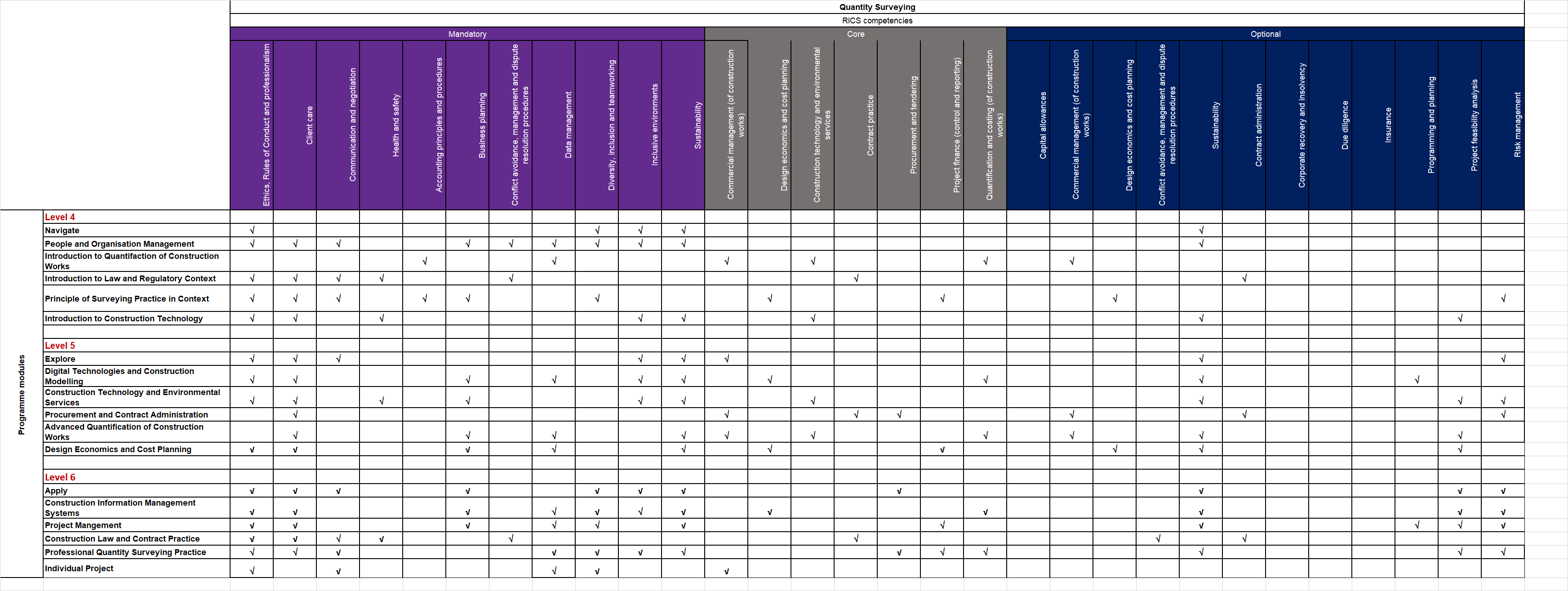 This map identifies where the CIOB degree learning outcomes cross reference to module across the fieldBSc (Hons) Quantity Surveying – Full-time and Professional Placement Route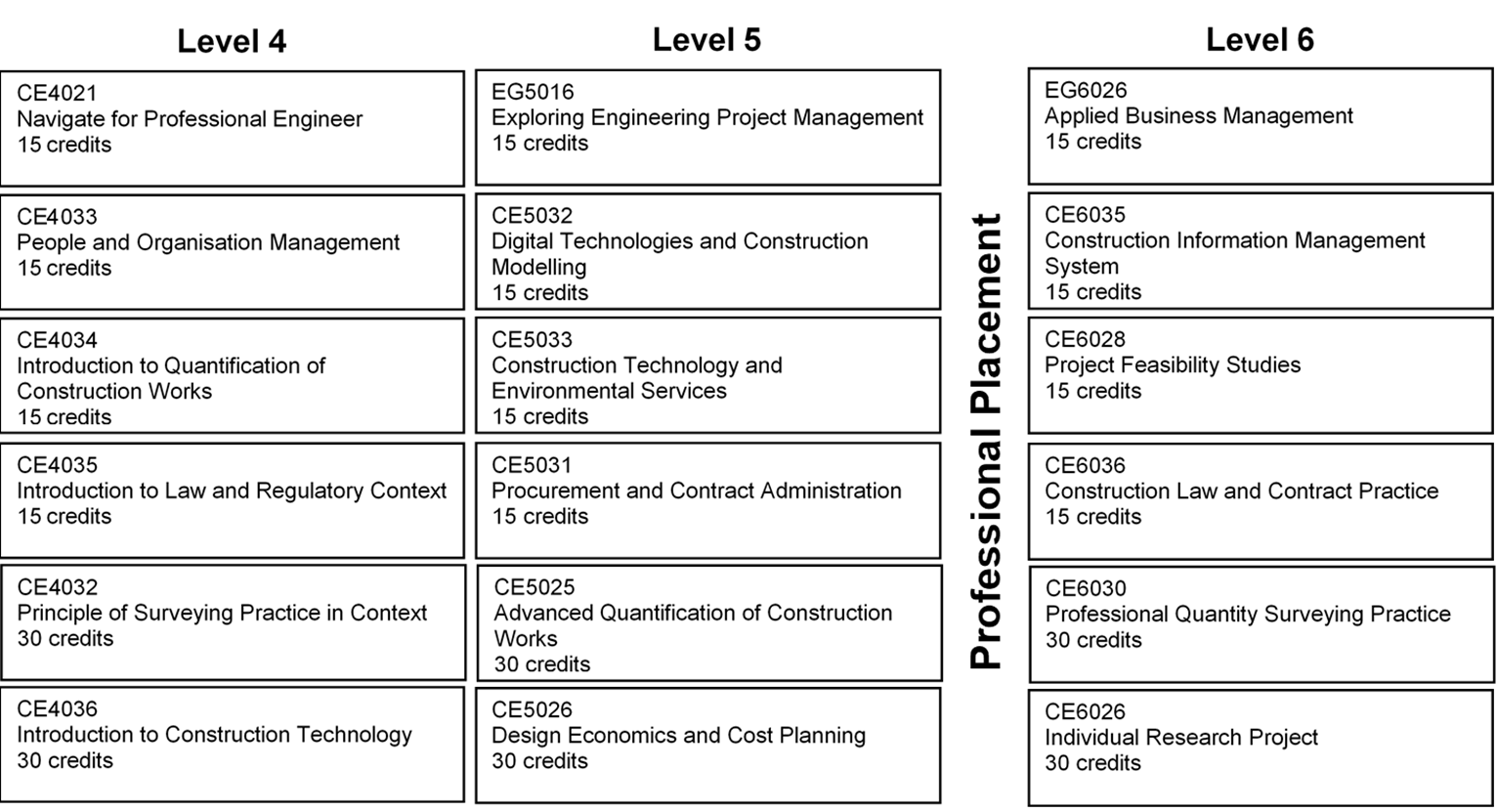  BSc (Hons) Quantity Surveying – Part-time Route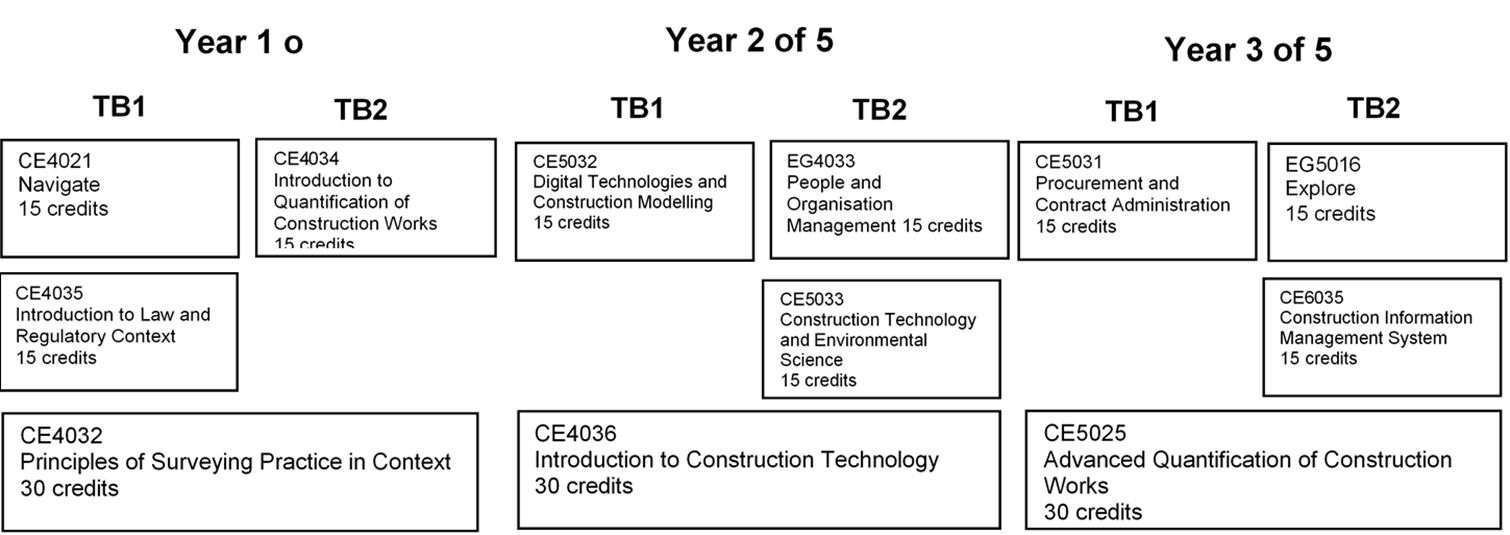 BSc (Hons) Quantity Surveying – Part-time Route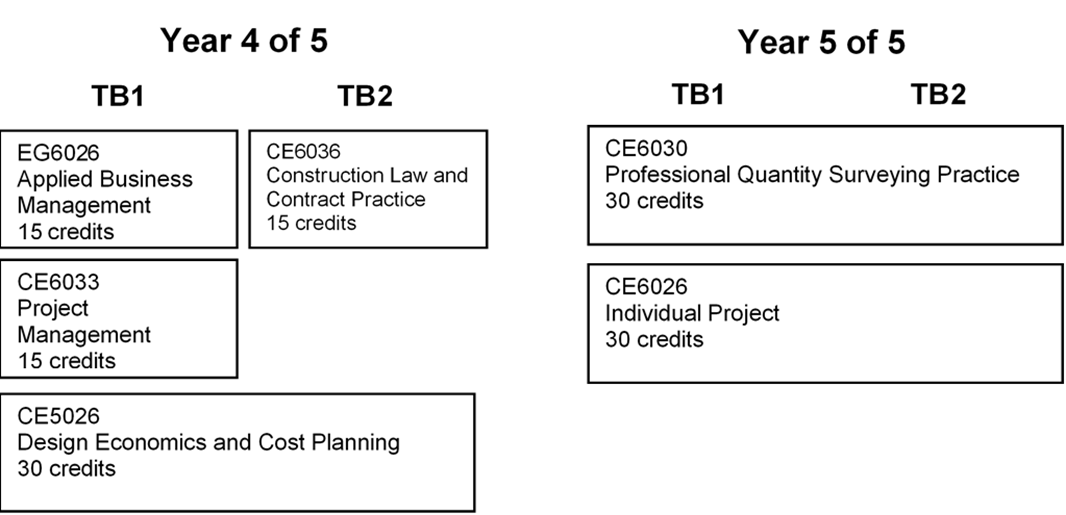 Date first producedDecember 2023Date last revisedAugust 2023Date of implementation of current versionSeptember 2023Version number1FacultyEngineering, Computing and the EnvironmentSchoolEngineering and the EnvironmentDepartment Civil Engineering, Surveying and Construction ManagementDelivery InstitutionKingston UniversityAward(s) and Title(s):BSc (Hons) Quantity SurveyingIntermediate Awards(s) and Title(s):Cert HE in Quantity SurveyingFHEQ Level for the Final Award:Level 6Awarding Institution:Kingston UniversityTeaching Institution:Kingston UniversityLocation:Penrhyn Road CampusLanguage of Delivery:EnglishModes of Delivery:Full time, Part time, SandwichAvailable as:Full fieldMinimum period of registration:FT = 3 years, Professional Placement = 4 years, PT = 5 yearsMaximum period of registration:FT = 6 years, Professional Placement = 8 years, PT = 10 yearsEntry Requirements: The minimum entry qualifications for the programme are:From A levels: 112-128 UCAS Points from at least 2 GCE A-Levels.	BTEC Level 3: Extended Diploma and Diploma in a related subject			Access Diploma: Pass Access to HE Diploma in engineering, science, business and maths subjects.5 GCSE subjects at grade C/4 or above including Maths and English Language. Recognition of Prior Learning: Transfer from a similar course is possible at Level 5 with passes in comparable Level 4 modules – but is at the discretion of the course team and meeting KU Admissions Policy. Programme Accredited by:Chartered Institute of Building (CIOB)Royal Institute of Chartered Surveyor (RICS)QAA Subject Benchmark Statements:All subject benchmark statements can be found here: QAA subject benchmarks for Land, Construction, Real Estate and Surveying (2019)Approved Variants:n/aUCAS Code:K281(3 Years Full-time) K240 (4 Years Sandwich)Apply direct to the University (5 Years Part-time)Knowledge and UnderstandingOn completion of the course students will be able to:Intellectual SkillsOn completion of the course students will be able toSubject Practical SkillsOn completion of the course students will be able toA1Demonstrate a sound understanding of professional issues affecting the construction technology and use of resources in residential/commercial structures and infrastructure projects, procurement, cost estimating/control and the construction management process;B1Critically analyse the information and knowledge base within which they are working and be able to challenge ideas rationally and constructivelyC1Prepare project appraisals, measure and quantify construction works, produce estimates, cost plans, cost reports to support the design development process and production of project information used in the commercial management of projects.A2Demonstrate in-depth understanding of the various professional roles and parties involved in all stages of the project life cycle and the law and its regulatory context relating to land, contracts, tortious liability, conflict avoidance and dispute resolution, matters pertaining to professional practice and ethics and to have developed a critical appreciation of legal matters relating to contract administration;B2Identify practice related problems and prepare logically sound and evidence-based plans for their solutions;C2Use standard industry software packages for estimating measurement and project management.A3Demonstrate knowledge and understanding of the management of construction identifying the key concepts and principles used in construction management including business, legal, cultural and ethical and recognising the regulatory systems including building and planning regulations. B3Think creatively and imaginatively to solve management and design problems.C3Utilise management techniques to control design and construction A4Demonstrate an appreciation of principles and processes that deliver an inclusive environment recognising the diversity of user needs including communities and the stakeholders, and the importance of professional ethics.B4Manage projects, people, resources and time taking account of sustainability, legal and statutory requirements, risk, safety, quality and reliabilityC4Use digital technologies to support interdisciplinary collaborative working in the construction management process.A5Demonstrate understanding of the theory and practice of cost planning, risk, life-cycle and sustainability initiatives to support application of key theories and principles used in the management of construction and the other disciplines of the built environment. B5Demonstrate a positive attitude to learning that encourages continuing professional development throughout their careersC5Prepare construction documentation including producing estimates, cost planning and compiling pricing and tender documents. A6Relate all their studies to a knowledge and holistic understanding of sustainability including social, economic and environmental aspects within the context of the built environment.B6Recognise the importance of professional bodies and the professional conduct expected of Construction Managers and Professional EngineersC6Apply procedures relevant to standard contracts and statutory controlsSelf-Awareness SkillsCommunication SkillsDigital and numerical skillsInterpersonal skillsResearch SkillsManagement and LeadershipCreativity and problem-solving skillsTake responsibility for own learning and plan for and record own personal developmentSynthesise information to express ideas clearly in writing and the spoken word to diverse and multiple audiences Handle and understand number as required for contextWork well with others in a group or teamIdentify and use effective ways to search and validate information  Seek opportunities to initiate and determine the scope of a task/projectView problems from a diverse range of perspectives to find solutions Recognise own academic strengths and weaknesses, reflect on performance and progress and respond to feedbackPresent, challenge and defend ideas effectivelySummarise and visualise numerical dataWork flexibly and respond to changeCritically evaluate information and use it appropriatelySeek opportunities to identify and secure resources needed to undertake the task/project; efficiently schedule and manage the resourcesSeek opportunities to address global and long-term challenges  Organise self effectively, agreeing and setting realistic targets, accessing support where appropriate and managing time to achieve targetsActively listen to ideas of others in an unbiased wayNavigate, interact and contribute effectively, safely and legally with various digital platforms, including the webDiscuss and debate with others and make concessions to reach agreementApply the ethical requirements in both the access and use of informationSeek opportunities to set the direction, successfully complete and evaluate a task/project, revising the plan where necessaryImagine, create and exploit solutions and more abstract ideas, including experimentation and risk-takingWork effectively without supervision in unfamiliar contextsUse personal and professional digital tools and environments Give, accept and respond to constructive feedbackComply with legal requirements in both the access and use of information Seek opportunities to motivate and direct others to enable an effective contribution from all diverse participantsWork with complex ideas and problems, making evidence-based recommendations Use technologies to effectively communicate and collaborate across dispersed/global teams. Show sensitivity and respect for diverse values and beliefsAccurately cite and reference information SourcesEnterprise skills (ability to anticipate, identify, and grasp opportunities) Commercial acumen Core modulesModule codeCredit ValueLevel Teaching BlockNavigate for Professional EngineersCE40211541Introduction to Quantification of Construction WorksCE40341542People and Organisation ManagementCE403315 42Introduction to Law and Regulatory ContextCE40351541Principles of Surveying Practice in ContextCE40323041&2Introduction to Construction TechnologyCE40363041&2Core modulesModule codeCredit ValueLevel Teaching BlockDigital Technologies and Construction ModellingCE50321551Procurement and Contract AdministrationCE50311551Construction Technology and Environmental ServicesCE50331552Exploring Engineering Project ManagementEG50161552Advanced Quantification of Construction WorksCE50253051&2Design Economics and Cost PlanningCE50263051&2Core modulesModule codeCredit ValueLevel Teaching BlockApplied Business ManagementEG60261561Project ManagementCE60331561Construction Information Management SystemsCE60351562Construction Law and Contract PracticeCE60361562Professional Quantity Surveying Practice (Consultancy)CE60303061&2Individual Research Project CE60263061&2Level 4Level 4Level 4Level 4Level 4Level 4Level 5Level 5Level 5Level 5Level 5Level 5Level 6Level 6Level 6Level 6Level 6Level 6Module CodeCE4021NavigateCE4033 People Org & MgtCE4035 Intro to Law and Regulatory ContextCE4034 Intro to Quantification of ConstructionCE4032 Principles of Surveying Practice in ContextCE4036 Intro to Construction TechnologyEG5016Exploring Engineering Project ManagementCE5032 Digital Technologies and Construction ModellingCE5033Construction Technology and Environmental ServicesCE5031Procurement and Contract AdministrationCE5025 Advanced Quantification of Construction WorksCE5026 Design Economics and Cost PlanningEG6025Applied Business ManagementCE6035 Construction Information Management SystemsCE6036 Construction Law and Contract PracticeCE6033 Project ManagementCE6030 Professional Quantity Surveying Practice CE6026 Individual ProjectProgramme Learning OutcomesKnowledge & UnderstandingA1Programme Learning OutcomesKnowledge & UnderstandingA2Programme Learning OutcomesKnowledge & UnderstandingA3Programme Learning OutcomesKnowledge & UnderstandingA4Programme Learning OutcomesKnowledge & UnderstandingA5Programme Learning OutcomesKnowledge & UnderstandingA6Programme Learning OutcomesIntellectual SkillsB1Programme Learning OutcomesIntellectual SkillsB2Programme Learning OutcomesIntellectual SkillsB3Programme Learning OutcomesIntellectual SkillsB4Programme Learning OutcomesIntellectual SkillsB5Programme Learning OutcomesIntellectual SkillsB6Programme Learning OutcomesPractical SkillsC1Programme Learning OutcomesPractical SkillsC2Programme Learning OutcomesPractical SkillsC3Programme Learning OutcomesPractical SkillsC4Programme Learning OutcomesPractical SkillsC5Programme Learning OutcomesPractical SkillsC6Level 4Level 4Level 4Level 4Level 4Level 4Level 5Level 5Level 5Level 5Level 5Level 5Level 6Level 6Level 6Level 6Level 6Level 6Module CodeCE4021CE4033CE4035CE4032CE4034CE4036CE5032CE5031CE5033CE5025CE5026EG5016EG6026CE6033CE6035CE6036CE6030CE6025CIOB Learning OutcomesConstruction ManagementProcess management√√√√√CIOB Learning OutcomesHuman resource/people management√√√√CIOB Learning OutcomesConstruction Psychology√√√√√√√CIOB Learning OutcomesPlanning and Scheduling of projects√√√√CIOB Learning OutcomesProcess performance management√√√√CIOB Learning OutcomesEthics and ProfessionalismRoles and Conduct√√√√CIOB Learning OutcomesEquality, diversity, disability, etc.: culture and behaviours√√√CIOB Learning OutcomesProcurement & tendering practice√CIOB Learning OutcomesGovernance & CSR√√√CIOB Learning OutcomesSelf-development & reflection√√√√CIOB Learning OutcomesHealth, safety, and WellbeingLegislation and practice√√√√CIOB Learning OutcomesPersonal Responsibility√√√√CIOB Learning OutcomesManagement√√CIOB Learning OutcomesWellbeing and safety culture√√√CIOB Learning OutcomesSustainabilityGlobal issues√√CIOB Learning OutcomesLegislation and policy√√CIOB Learning OutcomesNew build design and retrofit√√CIOB Learning OutcomesAssessment of buildings√√√CIOB Learning OutcomesWaste√√√√CIOB Learning OutcomesConstruction site specific issues√√√CIOB Learning OutcomesClients√√CIOB Learning OutcomesThe Construction EnvironmentThe construction industry√√√√CIOB Learning OutcomesSocial and economic impact√√√CIOB Learning OutcomesLegal environment√√√CIOB Learning OutcomesEconomic principles and commercialism√√√CIOB Learning OutcomesFinancial management√√√√CIOB Learning OutcomesDesign and construction process √√√√√√CIOB Learning OutcomesMeasurement and estimating√√√CIOB Learning OutcomesConstruction TechnologyBuilding performance & technology√√CIOB Learning OutcomesBuilding services design√CIOB Learning OutcomesProblems and defects√√CIOB Learning OutcomesSite investigations√√CIOB Learning OutcomesMaterials√√CIOB Learning OutcomesBuilding performance & maintenance√√√√CIOB Learning OutcomesDissertation/Design/Research ProjectResearch√CIOB Learning OutcomesWork-based LearningCommunication√√√√√√√CIOB Learning OutcomesDecision Making√√√√√CIOB Learning OutcomesManaging information√√√√CIOB Learning OutcomesLeadership and strategic/financial management√√CIOB Learning OutcomesPersonal effectiveness at work√√√√√CIOB Learning OutcomesPlanning and organising work√√√CIOB Learning OutcomesManaging health and safety√√CIOB Learning OutcomesManaging quality√√CIOB Learning OutcomesImplementing sustainable construction and development√√√CIOB Learning OutcomesKnowledge of commercial, contractual, and legal issues√√